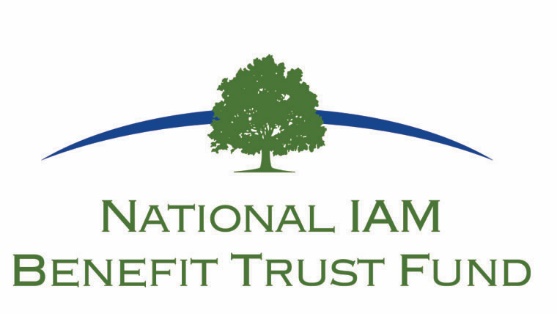 PROPOSAL REQUEST(400 Employees or more)We appreciate your interest in the National IAM Benefit Trust Fund (BTF). Please submit the BTF Proposal Requests to fundrep@iambtf.org. For Medical and Prescription Drugs (Rx) proposals, allow 7-10 business days after all required information is received for processing. Allow up to 48 business hours for non-Medical and Rx proposals to be processed.Medical and Rx Proposal Only:Medical proposals may be subject to Board of Trustees Approval depending on the group’s claims experience.Below is a list of documents needed to provide a proposal:Census list with employee names and column with bargaining/non-bargainingMedical and Rx claims experience (last 3 years)Large claims over $75k (last 3 years)Monthly Enrollment (last 3 years)Type of workSummaries of Benefit Coverages (SBC)Existing Plan Costs and RenewalMedical and Rx Plan group is interested in (Up to two plans are permitted)For any large claims over $350,000Confirm if person(s) still actively workingIf person(s) have terminated employment, provide termination dateProvide plan changes during the last 3 years (if any)Please read the following participation requirements:To ensure a timely enrollment, the Fund requires a minimum 30-day implementation period.  However, we will work with you to accommodate a shorter time frame when necessary, but it may impact how quickly eligibility can be established with Fund vendors.Coverage always starts the first of the month.BTF Must be the only benefit option made available to the group.At least 75% participation of the group is required, except those who waive because they have other coverage (i.e., spouse, Tricare, etc.).Non-Bargaining employees can participate.  Up to 1/3 of the group can be Non-Bargaining employees.Other unions can participate as long as IAM Union members participate.Short Term Disability and Life and Accidental Death and Dismemberment (AD&D) Coverages are available when the employer participates in one of our Medical, Dental, or Vision Plans. A signed Participation Agreement (PA) is required before the Effective Date of Coverage (No exceptions).A copy of the current Collective Bargaining Agreement (CBA) in effect must be provided (may not reference the BTF as the Union’s Plan or the Union being responsible for the Plan).Employer point of contact information is required.Provide census list with employee names and column with bargaining/non-bargaining.**For the Life AD&D quote:  provide the desired level of coverage and a census list of all employees’ gender and date of birth (or age).  Once this information is received, we will work with our Fund vendor to obtain Life AD&D rates. Example:  Flat amount of coverage $30,000: For any questions, please contact the Education Department at (800) 457-3481.BTF PROPOSAL REQUEST FORM(400 Employees or more)Please complete the Proposal Request in its entiretyGender DOB Male 5/14/98Female 2/20/88Male 6/14/85Male 4/12/76Territory:Date:Date:Date:Date:Union Lodge:Union Representative:Title:Address:City:  State:Zip Code:Zip Code:Zip Code:Zip Code:Zip Code:Zip Code:Phone:Fax: Fax: Fax: Fax: Cell Phone: E-Mail : E-Mail : E-Mail : E-Mail : E-Mail : EMPLOYER Name:Contact Name: Address:   City:State:  State:  State:  State:  State:  Zip Code:Phone:  Industry:Industry:Industry:Industry:Industry:Industry:Number of Location(s):Work Location Zip Code(s):Work Location Zip Code(s):Work Location(s) City and State:Work Location(s) City and State:# of CBA’s:CBA Expiration Date(s):CBA Expiration Date(s):Date Proposal Needed By:Date Proposal Needed By:Is this a govt contract?Is this a govt contract?   Yes          No   Yes          NoAre there subcontractors interested in participating?Are there subcontractors interested in participating?   Yes*          No   Yes*          No*If yes, list subcontractor name(s):*If yes, list subcontractor name(s):*If yes, list subcontractor name(s):INTEREST:  Medical  Medical  Medical  Medical  Medical  Dental  Dental  Dental  Dental  Dental  Vision  Vision  STD  STD  STD  STD  STD  Life AD & D**  Life AD & D**At Least 75% of Group Must Be Covered, No more than 1/3 of Group can be Non-Bargaining EmployeesAt Least 75% of Group Must Be Covered, No more than 1/3 of Group can be Non-Bargaining EmployeesAt Least 75% of Group Must Be Covered, No more than 1/3 of Group can be Non-Bargaining EmployeesAt Least 75% of Group Must Be Covered, No more than 1/3 of Group can be Non-Bargaining EmployeesAt Least 75% of Group Must Be Covered, No more than 1/3 of Group can be Non-Bargaining EmployeesAt Least 75% of Group Must Be Covered, No more than 1/3 of Group can be Non-Bargaining EmployeesAt Least 75% of Group Must Be Covered, No more than 1/3 of Group can be Non-Bargaining EmployeesAt Least 75% of Group Must Be Covered, No more than 1/3 of Group can be Non-Bargaining EmployeesAt Least 75% of Group Must Be Covered, No more than 1/3 of Group can be Non-Bargaining EmployeesAt Least 75% of Group Must Be Covered, No more than 1/3 of Group can be Non-Bargaining EmployeesAt Least 75% of Group Must Be Covered, No more than 1/3 of Group can be Non-Bargaining EmployeesAt Least 75% of Group Must Be Covered, No more than 1/3 of Group can be Non-Bargaining EmployeesAt Least 75% of Group Must Be Covered, No more than 1/3 of Group can be Non-Bargaining EmployeesAt Least 75% of Group Must Be Covered, No more than 1/3 of Group can be Non-Bargaining EmployeesAt Least 75% of Group Must Be Covered, No more than 1/3 of Group can be Non-Bargaining EmployeesAt Least 75% of Group Must Be Covered, No more than 1/3 of Group can be Non-Bargaining EmployeesAt Least 75% of Group Must Be Covered, No more than 1/3 of Group can be Non-Bargaining EmployeesAt Least 75% of Group Must Be Covered, No more than 1/3 of Group can be Non-Bargaining EmployeesAt Least 75% of Group Must Be Covered, No more than 1/3 of Group can be Non-Bargaining EmployeesAt Least 75% of Group Must Be Covered, No more than 1/3 of Group can be Non-Bargaining Employees# Employees:Bargaining:Bargaining:Bargaining:Bargaining:Non-Bargaining: Non-Bargaining: Non-Bargaining: Non-Bargaining: Total:Total:At Least 75% of Group to Be Covered?At Least 75% of Group to Be Covered?   Yes          No   Yes          No   Yes          No   Yes          No   Yes          No   Yes          No   Yes          NoDo Employees Contribute Toward Cost?Do Employees Contribute Toward Cost?Do Employees Contribute Toward Cost?Do Employees Contribute Toward Cost?Do Employees Contribute Toward Cost?Do Employees Contribute Toward Cost?Do Employees Contribute Toward Cost?Yes          No*Yes          No*Yes          No*Yes          No**(If no, employees are not allowed to waive coverage; If yes, note details in comments section below)*(If no, employees are not allowed to waive coverage; If yes, note details in comments section below)*(If no, employees are not allowed to waive coverage; If yes, note details in comments section below)*(If no, employees are not allowed to waive coverage; If yes, note details in comments section below)*(If no, employees are not allowed to waive coverage; If yes, note details in comments section below)*(If no, employees are not allowed to waive coverage; If yes, note details in comments section below)*(If no, employees are not allowed to waive coverage; If yes, note details in comments section below)*(If no, employees are not allowed to waive coverage; If yes, note details in comments section below)*(If no, employees are not allowed to waive coverage; If yes, note details in comments section below)*(If no, employees are not allowed to waive coverage; If yes, note details in comments section below)*(If no, employees are not allowed to waive coverage; If yes, note details in comments section below)*(If no, employees are not allowed to waive coverage; If yes, note details in comments section below)*(If no, employees are not allowed to waive coverage; If yes, note details in comments section below)*(If no, employees are not allowed to waive coverage; If yes, note details in comments section below)*(If no, employees are not allowed to waive coverage; If yes, note details in comments section below)*(If no, employees are not allowed to waive coverage; If yes, note details in comments section below)*(If no, employees are not allowed to waive coverage; If yes, note details in comments section below)*(If no, employees are not allowed to waive coverage; If yes, note details in comments section below)*(If no, employees are not allowed to waive coverage; If yes, note details in comments section below)*(If no, employees are not allowed to waive coverage; If yes, note details in comments section below)Interest in Retiree Plan?Interest in Retiree Plan?Interest in Retiree Plan?Interest in Retiree Plan?Explain:Explain:Explain:Explain:Any Employees on Short Term Disability?Any Employees on Short Term Disability?Any Employees on Short Term Disability?Any Employees on Short Term Disability?Any Employees on Short Term Disability?Any Employees on Short Term Disability?Any Employees on Short Term Disability?Any Employees on Short Term Disability?Any Employees on Short Term Disability?Any Employees on Short Term Disability?COBRA?COBRA?COBRA?COBRA?COBRA?Proposed Effective Date:Proposed Effective Date:Proposed Effective Date:(Proposed Effective Date of Coverage is Always the 1st of the Month)(Proposed Effective Date of Coverage is Always the 1st of the Month)(Proposed Effective Date of Coverage is Always the 1st of the Month)(Proposed Effective Date of Coverage is Always the 1st of the Month)(Proposed Effective Date of Coverage is Always the 1st of the Month)(Proposed Effective Date of Coverage is Always the 1st of the Month)(Proposed Effective Date of Coverage is Always the 1st of the Month)(Proposed Effective Date of Coverage is Always the 1st of the Month)(Proposed Effective Date of Coverage is Always the 1st of the Month)(Proposed Effective Date of Coverage is Always the 1st of the Month)(Proposed Effective Date of Coverage is Always the 1st of the Month)(Proposed Effective Date of Coverage is Always the 1st of the Month)(Proposed Effective Date of Coverage is Always the 1st of the Month)(Proposed Effective Date of Coverage is Always the 1st of the Month)(Proposed Effective Date of Coverage is Always the 1st of the Month)(Proposed Effective Date of Coverage is Always the 1st of the Month)(Proposed Effective Date of Coverage is Always the 1st of the Month)Proposed Effective Date:Proposed Effective Date:Proposed Effective Date:Comments: Comments: Comments: Comments: Comments: Comments: Comments: Comments: Comments: Comments: Comments: Comments: Comments: Comments: Comments: Comments: Comments: Comments: Comments: Comments: 